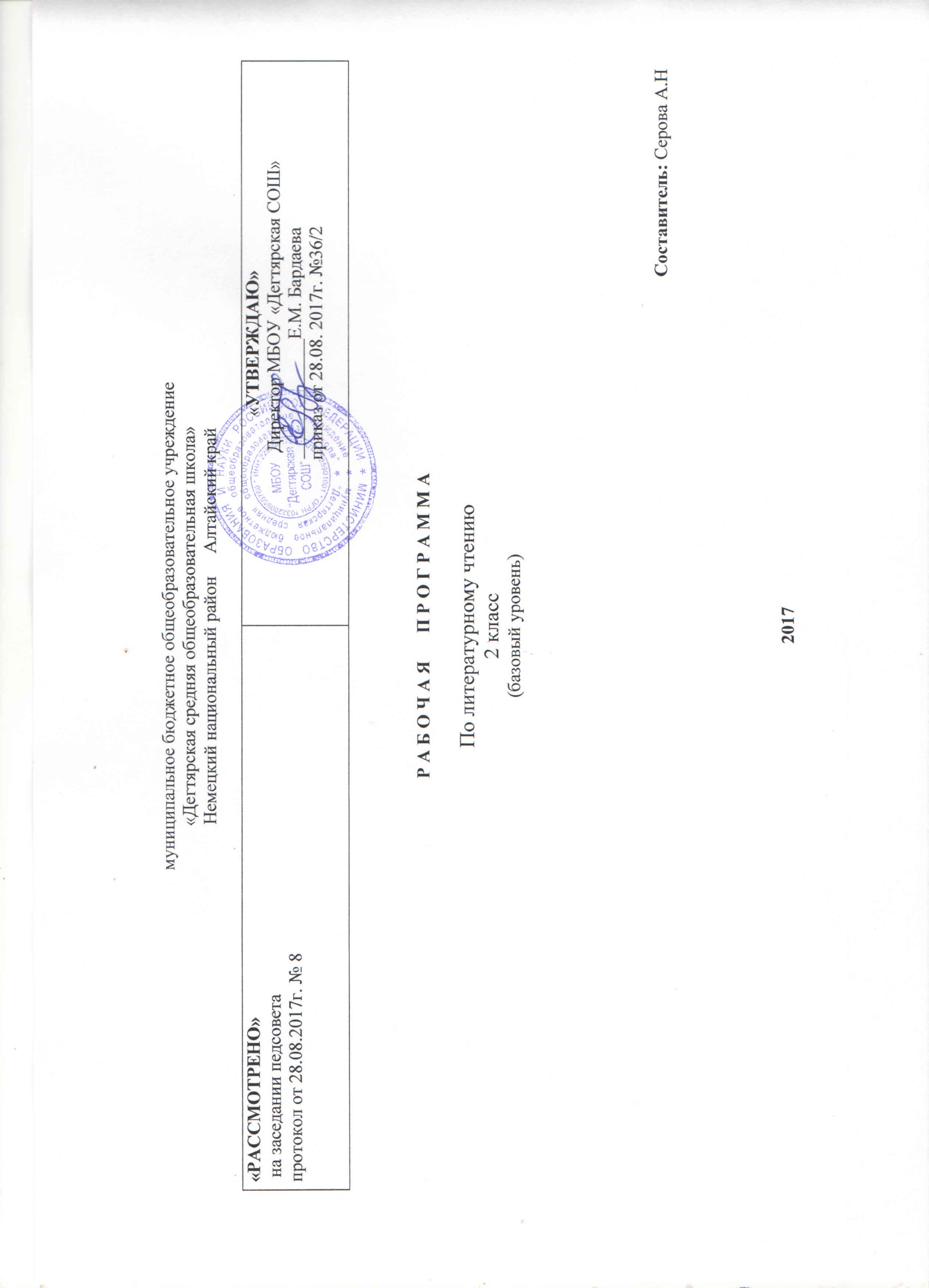 Литературное чтениеПояснительная запискаПрограмма разработана в соответствии со следующими нормативными документами: Федеральный государственный образовательный стандарт начального общего образования, утверждённый Министерством образования и науки РФ, приказ № 373 от 06.10.2009 (с изменениями)ООП НОО МБОУ «Дегтярская средняя общеобразовательная школа» 3.Учебного плана на текущий учебный год МБОУ «Дегтярская СОШ», на основании которого выделено 4 часа в неделю.Структура программы соответствует основным требованиям положения МБОУ «Дегтярская СОШ» о рабочей программе.4.Авторской  программы  по литературному чтению для 2 класса:Л. Ф. Климанова  М. В. Бойкина  ».  . М: Просвещение, 2014г.                           Обоснование выбора УМК	УМК «Школа России» включен в федеральный перечень образовательных линий соответствующий требованиям ФГОС второго поколения.   Для реализации программного содержания используются следующие учебники и учебные пособия:
        Л.Ф. Климанова, В. Г. Горецкий, М. В. Голованова  Учебник «Литературное чтение » 2 класс. Москва «Просвещение» 2012;Н.А. Стефаненко. Литературное чтение. Методические рекомендации. 2 класс. Москва «Просвещение» 2012.Рабочие программы. Предметная линия учебников системы «Школа России» Москва «Просвещение» 2015На изучение литературного чтения отводится 136 ч   Срок реализации 1 год, на текущий учебный годПланируемые результатыЛичностные:1. Ценить и принимать следующие базовые ценности: «добро», «терпение», «родина», «природа», «семья», «мир», «настоящий друг».2. Уважение к своему народу, к своей родине. 3. Освоение личностного смысла учения, желания учиться. 4. Оценка жизненных ситуаций и поступков героев художественных текстов с точки зрения общечеловеческих норм.Метапредметные результатыРегулятивные УУД1. Самостоятельно организовывать свое рабочее место.2. Следовать режиму организации учебной и внеучебной деятельности.3. Определять цель учебной деятельности с помощью учителя и самостоятельно. 4. Определять план выполнения заданий на уроках, внеурочной деятельности, жизненных ситуациях под руководством учителя.5. Соотносить выполненное задание с образцом, предложенным учителем.6. Корректировать выполнение задания в дальнейшем.7. Оценка своего задания по следующим параметрам: легко выполнять, возникли сложности при выполнении. ПознавательныеУУД1. Ориентироваться в учебнике: определять умения, которые будут сформированы на основе изучения данного раздела; определять круг своего незнания. 2. Отвечать на простые и сложные вопросы учителя, самим задавать вопросы, находить нужную информацию в учебнике.3. Сравнивать и группировать предметы, объекты по нескольким основаниям; находить закономерности; самостоятельно продолжать их по установленном правилу. 4. Подробно пересказывать прочитанное или прослушанное; составлять простой план.5. Определять, в каких источниках можно найти необходимую информацию для выполнения задания. 6. Находить необходимую информацию, как в учебнике, так и в словарях в учебнике.7.Наблюдать и делать самостоятельные простые выводы.Коммуникативные УУД 1.Участвовать в диалоге; слушать и понимать других, высказывать свою точку зрения на события, поступки.2.Оформлять свои мысли в устной и письменной речи с учетом своих учебных и жизненных речевых ситуаций. 3.Читать вслух и про себя тексты учебников, других художественных и научно-популярных книг, понимать прочитанное. 4. Выполняя различные роли в группе, сотрудничать в совместном решении проблемы (задачи).Предметные результаты:1.воспринимать на слух художественный текст (рассказ, стихотворение) в исполнении учителя, учащихся;осмысленно, правильно читать целыми словами;2.отвечать на вопросы учителя по содержанию прочитанного;3.подробно пересказывать текст;4.составлять устный рассказ по картинке;5.заучивать наизусть небольшие стихотворения;6.соотносить автора, название и героев прочитанных произведений;7.различать рассказ и стихотворениеСодержание учебного предметаКалендарно  тематическое планированиеОсновное содержание (по темам или разделам)Характеристика основных видов учебной деятельностиТема 1. Вводный урок.Тема 1. Вводный урок.Внеклассное чтение. Книги, прочитанные летом. Знакомство с учебником по литературному чтениюОриентироваться в учебнике по литературному чтению. Рассматривать иллюстрации, соотносить их содержании с содержанием текста в учебнике. Знать и применять систему условных обозначений при выполнении заданий. Находить нужную главу и нужное произведение в содержании учебника. Предполагать на основе названия содержание главы. Пользоваться словарём в конце учебникаТема 2. Самое великое чудо на светеТема 2. Самое великое чудо на светеСамое великое чудо на свете. Р. Сеф «Читателю». Библиотеки. Книги. Межпредметный проект : «О чём может рассказать школьная библиотека»Прогнозировать содержание раздела. Планировать работу с произведением на уроке. Представлять выставку книг, прочитанную летом. Представлять любимую книгу и любимых героев. Ориентироваться в пространстве школьной библиотеки. Находить нужную и интересную книгу по тематическому каталогу в библиотеке. Рассказывать о прочитанной книге по плану, разработанному коллективно. Составлять список прочитанных книг. Составлять рекомендательный список по темам (например, о книге). Участвовать в коллективном проекте «О чём может рассказать школьная библиотека». Находить нужную информацию о библиотеке в различных источниках информации. Готовить выступление на заданную тему. Читать вслух с постепенным переходом на чтение про себя. Размышлять над прочитанным. Находить информацию о старинных книгах из учебника. Подготовить сообщение о старинных книгах для одноклассников и учеников 1 класса. Обсуждать в паре и группе высказываний великих людей о книге и о чтении. Сравнивать высказывания великих людей о книге и чтении: находить общее и отличияТема 3. Устное народное творчество.Тема 3. Устное народное творчество.Устное народное творчество. Малые фольклорные жанры. Русские народные песни. Образ деревьев в русских народных песнях. Рифма. Выразительное чтение русских песен. Русские народные потешки и прибаутки. Отличия прибаутки от потешки. Слово как средство создания образа. Считалки и небылицы. Ритм – основа считалки. Сравнение считалки и небылицы. Загадки. Распределение загадок по тематическим группам. Пословицы и поговорки. Даль- собиратель пословиц русского народа. Сочинение по пословице. Народные сказки Ю.Мориц «Сказка по лесу идёт…» Сказки о животных. Сказка «Петушок и бобовое зёрнышко» Сказка «У страха глаза велики» Сказка «Лиса и тетерев». Сказка «Лиса и журавль» Нравоучительный характер русской народной сказки «Каша из топора» Победа добра над злом. Сказка «Гуси – лебеди» Внеклассное чтение. Русские народные сказки. «Царевна - лягушка» Обобщение и проверка знаний по разделу «Устное народное творчество»Планировать работу с произведением в соответствии с условными обозначениями видов деятельности. Читать вслух с постепенным переходом на чтение про себя. Читать, выражая настроение произведения. Читать с выражением, опираясь на ритм произведения. Объяснять смысл пословиц. Соотносить пословицы с содержанием книг и жизненным опытом. Придумывать рассказ по пословице; соотносить содержание рассказа с пословицей. Находить созвучные окончания слов в песне. Сочинять колыбельные песни, потешки, прибаутки, небылицы, опираясь на опыт создания народного творчества. Находить различия в потешках и прибаутках, сходных по теме. Находить слова, которые помогают представить героя произведений устного народного творчества. Анализировать загадки. Соотносить загадки и отгадки. Распределить загадки и пословицы по тематическим группам. Характеризовать героев сказки, соотносить качества с героями сказок. Называть другие русские народные сказки; перечислять героев сказок. Соотносить пословицу и сказочный текст, определять последовательность событий, составлять план. Рассказывать сказку ( по иллюстрации, по плану, от лица другого героя сказки). Соотносить рисунок и содержание сказки; делать подписи под рисунками. Придумывать свои собственные сказочные сюжеты. Исправлять допущенные ошибки при повторном чтении. Контролировать своё чтение, самостоятельно оценивать свои достижения.Тема 4. Люблю природу русскую. Осень.Тема 4. Люблю природу русскую. Осень.Люблю природу русскую. Образ осени в стихах русских поэтов. Ф.Тютчев «Есть в осени первоначальной…». Внеклассное чтение. К.Бальмонт «Поспевает брусника…», А.Плещеев «Осень наступила…» А.Фет «Ласточки пропали…» «Осенние листья» - тема для поэтов В.Берестов «Хитрые грибы» Поэтический образ осени в рассказах М. М. Пришвина. М.М.Пришвин «Осеннее утро». И.Бунин «Сегодня так светло кругом…» Обобщение по разделу «Люблю природу русскую. Осень» Тест №2.Прогнозировать содержание раздела. Читать стихотворения, передавая с помощью интонации настроение поэта, сравнивать стихи разных поэтов на одну тему; выбирать понравившиеся, объяснять свой выбор. Различать стихотворный и прозаический текст. Сравнивать их. Сравнивать художественный и научно-познавательный текст. Наблюдать за жизнью слов в художественном тексте. Объяснять интересные выражения в лирическом тексте. Придумывать собственные сравнения. Слушать звуки осени, переданные в лирическом тексте; сравнивать звуки, описанные в художественном тексте, с музыкальным произведением; подбирать музыкальное сопровождение к стихотворному тексту. Представлять картины осенней природы. Составлять палитру прочитанного стихотворения с помощью красок. Наблюдать за рифмой и ритмом стихотворного текста. Находить средства художественной выразительности; подбирать свои собственные придуманные слова; создавать с помощью слова собственные картины. Оценивать свой ответ. Исправлять допущенные ошибки при повторном чтении. Контролировать себя в процессе чтения, самостоятельно оценивать свои достижения. в слове слогов.Тема 5. Русские писатели.Тема 5. Русские писатели.Произведения А. С. Пушкина. А.Пушкин «У лукоморья дуб зелёный…» Стихи А.Пушкина. Поэтическое изображение зимы. А.С.Пушкин «Вот север, тучи нагоняя…», «Зима!.. Крестьянин, торжествуя…». Народная мораль в сказке А.С.Пушкина «Сказка о рыбаке и рыбке» Характеры героев сказки. Сравнение литературной и народной сказок. Обобщение по теме «Сказки А.Пушкина» . Произведения И. А. Крылова. И.Крылов «Лебедь, Рак и Щука» И.Крылов «Стрекоза и Муравей» Произведения Л. Н. Толстого. Нравоучительный характер произведения. Л.Толстой «Старый дед и внучек» Поучительный характер рассказов Л. Н. Толстого. Л.Н.Толстой «Филиппок» Л.Н.Толстой «Котенок», «Правда всего дороже» Обобщение по разделу «Русские писатели» Тест .Прогнозировать содержание раздела. Читать произведения вслух с постепенным переходом на чтение про себя, называть волшебные события в сказках. Сравнивать авторские и народные произведения. Отличать басню от стихотворения и рассказа. Знать особенности басенного текста. Соотносить пословицы и смысл басенного текста. Характеризовать героев басни с опорой на текст. Наблюдать за жизнью слов в художественном тексте. Определять в тексте красочные яркие определения (эпитеты). Придумывать свои собственные эпитеты; создать на их основе собственные небольшие тексты-описания; тексты-повествования. Находить авторские сравнения и подбирать свои сравнения. Составлять устно текст-описание героя и текст- рассуждение ( при сравнении героев) по сказке. Определять действия, которые помогают представить неживые предметы как живые. Объяснять интересные словесные выражения в лирическом тексте. Слушать звуки, переданные в лирическом тексте. Представлять картины природы. Воспринимать на слух художественные произведения. Соотносить пословицы и смысл прозаического текста. Пересказывать текст подробно, выборочно. Характеризовать героев рассказа и сказки на основе анализа их поступков, авторского отношения к ним; собственных впечатлений о герое. Оценивать свой ответ. Планировать возможный вариант исправления допущенных ошибок. Выбирать книги по авторам и по темам. Пользоваться тематической картотекой для ориентировки в доступном кругу чтения. Участвовать в проекте, распределять роли, находить нужную информацию, представляя эту информацию в группе.Тема 6. О братьях наших меньшихТема 6. О братьях наших меньшихО братьях наших меньших. Весёлые стихи о животных. Б. Заходер «Плачет киска в коридоре», М.Пришвин «Ребята и утята» Нравственный смысл поступков. Е.И. Чарушин «Страшный рассказ» Характеристика героев. Б.С.Житков «Храбрый утёнок». В.В.Бианки «Музыкант» В.В.Бианки «Сова». Домашние животные Обобщение по теме: «О братьях наших меньших». ТестПрогнозировать содержание раздела.Планировать работу с произведением. Выбирать виды деятельности на уроке. Читать вслух с постепенным переходом на чтение про себя. Воспринимать на слух прочитанное. Сравнивать художественный и научно- познавательный тексты. Определять последовательность событий. Составлять план. Пересказывать подробно по плану произведение. Видеть красоту природы, изображённую в художественных произведениях. Определять героев произведения; характеризовать их. Выражать своё собственное отношение к героям, давать нравственную оценку поступкам. Оценивать свой ответ. Планировать возможный вариант исправления допущенных ошибок. Проверять себя и самостоятельно оценивать свои достижения на основе диагностической работы, представленной в учебнике. Выбирать книги по темам и по авторам. Пользоваться тематической картотекой для ориентировки в доступном кругу чтения.Тема 7. Из детских журналовТема 7. Из детских журналовИз детских журналов. Д.Хармс «Вы знаете?», «Игра». Юмор в произведениях Д.Хармса. Необычное в обычном. Д.Хармс «Что это было?». «Очень-очень вкусный пирог». С.Маршак «Весёлые чижи».  Юмор в произведении А.И.Введенский «Учёный Петя». Ю.Д.Владимирова «Чудаки». Обобщение по теме: «Из детских журналов».Прогнозировать содержание раздела. Планировать работу на уроке. Придумывать свои вопросы по содержанию, сравнивать их с необычными вопросами из детских журналов. Подбирать заголовок в соответствии с содержанием, главной мыслью. Читать вслух с постепенным переходом на чтение про себя. Воспринимать на слух  прочитанное. Отличать журнал от книги. Ориентироваться в журнале. Находить интересные и нужные статьи в журнале. Находить нужную информацию по заданной теме. Участвовать в работе пары и группы. Участвовать в проекте «Мой любимый детский журнал»; распределять роли; находить и обрабатывать информацию в соответствии с заявленной темой.Создавать собственный журнал устно, описывать его оформление. Придумывать необычные вопросы для детского журнала и ответы к ним. Рисовать иллюстрации для собственного детского журнала. Писать (составлять) свои рассказы и стихи для детского журнала. Планировать возможный вариант исправления допущенных ошибок. Оценивать свои достиженияТема 8. Люблю природу русскую. Зима..Тема 8. Люблю природу русскую. Зима..Люблю природу русскую. Образ зимы в поэзии. Стихи о первом снеге. И.Бунин «Зимним холодом». К.Бальмонт «Светло- пушистая…»,Я.Аким «Утром кот…».  Стихи русских поэтов о зиме. Природа в стихах. Ф.И.Тютчев «Чародейкою зимою…». Природа в стихах С. А. Есенина С. А. Есенин «Береза», «Поёт зима - аукает». Характеры героев в русских народных сказках. Русская народная сказка «Два Мороза». Новогодние истории. С.Михалков «Новогодняя быль». Особенности жанра. Чтение по ролям. Весёлые стихи от зиме А.Л.Барто «Дело было в январе». С. Дрожжин «Улицей гуляет» С.Погорельский «В гору…», А.Прокофьев.Обобщение по теме: «Люблю природу русскую. Зима». ТестПрогнозировать содержание раздела. Рассматривать сборники стихов, определять их содержание по названию сборника. Соотносить загадки и отгадки. Читать выразительно, отражая настроение стихотворения. Воспринимать на слух художественный текст. Соотносить пословицы с главной мыслью произведения. Сравнивать произведения разных поэтов на одну тему. Рисовать словесные картины зимней природы с опорой на текст стихотворения. Подбирать музыкальное сопровождение к текстам; придумывать свою музыку. Наблюдать за жизнью слов в художественном тексте. Чувствовать ритм и мелодику стихотворения, читать стихи наизусть. Понимать особенности были и сказочного текста. Сравнивать и характеризовать героев произведения на основе их поступков, использовать слова антонимы для их характеристики. Планировать возможный вариант исправления допущенных ошибок.Тема 9. « Писатели – детям»Тема 9. « Писатели – детям»Люблю природу русскую. Образ зимы в поэзии. Стихи о первом снеге. И.Бунин «Зимним холодом». К.Бальмонт «Светло- пушистая…»,Я.Аким «Утром кот…». Стихи русских поэтов о зиме. Природа в стихах. Ф.И.Тютчев «Чародейкою зимою…». Природа в стихах С. А. Есенина С. А. Есенин «Береза», «Поёт зима - аукает». Характеры героев в русских народных сказках. Русская народная сказка «Два Мороза». Новогодние истории. С.Михалков «Новогодняя быль». Особенности жанра. Чтение по ролям. Весёлые стихи от зиме А.Л.Барто «Дело было в январе». С. Дрожжин «Улицей гуляет» С.Погорельский «В гору…», А.Прокофьев Обобщение по теме: «Люблю природу русскую. Зима». Тест.Прогнозировать содержание раздела. Рассматривать сборники стихов, определять их содержание по названию сборника. Соотносить загадки и отгадки. Читать выразительно, отражая настроение стихотворения. Воспринимать на слух художественный текст. Соотносить пословицы с главной мыслью произведения. Сравнивать произведения разных поэтов на одну тему. Рисовать словесные картины зимней природы с опорой на текст стихотворения. Подбирать музыкальное сопровождение к текстам; придумывать свою музыку. Наблюдать за жизнью слов в художественном тексте. Чувствовать ритм и мелодику стихотворения, читать стихи наизусть. Понимать особенности были и сказочного текста. Сравнивать и характеризовать героев произведения на основе их поступков, использовать слова антонимы для их характеристики. Планировать возможный вариант исправления допущенных ошибокТема 9. « Писатели – детям»Тема 9. « Писатели – детям»Работа со стихотворением. Сказки в стихах .К. И. Чуковского. К.И.Чуковский «Радость» Литературная сказка. К.И.Чуковский «Федорино горе». Книги К.И.Чуковского. Литературная сказка. К.И.Чуковский «Федорино горе» Мудрость замысловатой истории. С.Я.Маршак «Кот и лодыри». Воспитательный характер произведений С. В. Михалкова. С.В.Михалков «Сила воли». Заботливое отношение человека к животным. С.В.Михалков «Мой щенок». Поэтическая речь в произведении А.Л.Барто. «Верёвочка». Воспитание чувства сострадания. А.Л.Барто. «Мы не заметили жука». Юмористические стихи. А.Л.Барто. «Вовка- добрая душа», «В школу». Смешные и поучительные рассказы Н. Н. Носова. Н .Н. Носов «Затейники». Смешные и поучительные рассказы. Н.Н.Носов «Живая шляпа». Составление плана к рассказу. Н.Н.Носов «Живая шляпа». Взаимоотношения между детьми. Н. Н. Носова «На горке». Взаимоотношения между детьми. Н.Н.Носова «На горке». Обобщение по теме. «Писатели–детям». ТестПрогнозировать содержание раздела. Читать выразительно, отражая настроение стихотворения. Воспринимать на слух художественный текст. Определять смысл произведения. Соотносить смысл пословицы с содержанием произведения. Объяснять лексическое значение слов на основе словаря учебника и толкового словаря. Определять особенности юмористического произведения; характеризовать героя, используя слова-антонимы. Находить слова, которые с помощью звука помогают представить образ героя произведения. Рассказывать о героях, отражая собственное отношение к ним; выразительно читать юмористические эпизоды из произведения. Составлять план произведения, пересказывать текст подробно на основе плана. Пересказывать текст подробно на основе картинного плана, высказывать своё мнение. Планировать возможный вариант исправления допущенных ошибок. Читать тексты в паре, организовывать взаимоконтроль, оценивать своё чтение. Тема 10. Я и мои друзьяТема 10. Я и мои друзьяСтихи о дружбе и обидах. В.Берестов «За игрой», «Гляжу с высоты».Э.Мошковская «Я ушёл в свою обиду». Внеклассное чтение. Общение и поступки детей. В.Лунин «Я и Вовка». О дружбе и взаимопомощи. Н.Булгаков «Анна, не грусти!». Анализ произведения и составление плана. Чувство товарищества в рассказе Н.Булгакова «Анна, не грусти!». Воспитание положительных качеств личности. Ю.Ермолаев «Два пирожных». Произведения В.Осеевой. Отношения между детьми и взрослыми. В.Осеева «Волшебное слово». Лучше хорошо поступить, чем хорошо говорить. В.Осеева «Хорошее». Нет лучшего дружка, чем родная матушка. В.Осеева «Почему?»Произведения В. Осеевой. Анализ характеров героев рассказа В.Осеевой «Почему?». Урок-обобщение по разделу «Я и мои друзья».. ТестПрогнозировать содержание раздела. Читать вслух с постепенным переходом чтения про себя; увеличивать темп чтения вслух, исправляя ошибки при повторном чтении текста. Воспринимать на слух художественное произведение. Определять последовательность событий в произведении. Придумывать продолжение рассказа. Соотносить основную мысль рассказа, стихотворения с пословицей. Объяснять нравственный смысл рассказов. Объяснять и понимать поступки героев. Понимать авторское отношение к героям и их поступкам; выразительно читать по ролям. Составлять план рассказа; пересказывать по плану. Оценивать свой ответ в соответствии с образом. Планировать возможный вариант исправления допущенных ошибок. Составлять короткий рассказ на предложенную темуТема 11. Люблю природу русскую. Весна.Тема 11. Люблю природу русскую. Весна.Весна–самое радостное время года. Весенние загадки. Изображение весны в стихах русских поэтов. Ф.Тютчев «Зима недаром злится…». Приметы весны в произведениях русских поэтов. А. Плещеев «Весна».«Сельская песенка». А.Блок «На лугу». С.Маршака «Снег теперь уже не тот». Женский день. И.Бунин «Матери». Колыбельные песни. Плещеев «В бурю». Особенности поведения героя в стихотворении Е.Благининой «Посидим в тишине». Внеклассное чтение. Образ матери в стихах поэтов. Э.Мошковская «Я маму мою обидел». Обобщение по теме: «Люблю природу русскую. Весна».Прогнозировать содержание раздела.Читать стихотворения и загадки с выражением, передавать с помощью интонации, темпа чтения, силы голоса. Наблюдать за жизнью слова. Отгадывать загадки. Соотносить отгадки с загадками. Сочинять собственные загадки на основе опорных слов прочитанных загадок. Представлять картины весенней природы. Находить слова в стихотворении, которые помогают представить героев. Объяснять отдельные выражения в лирическом тексте. Сравнивать стихотворения о весне разных поэтов. Придумывать самостоятельно вопросы к стихотворению. Оценивать свой ответ. Планировать возможный вариант исправления допущенных ошибок. Контролировать и оценивать своё чтение, оценивать свои достижения.Тема 12. И в шутку и всерьёз.Тема 12. И в шутку и всерьёз.Произведения Б.Заходера. Полезные советы. Б.Заходер «Товарищам детям». Главная мысль стихотворения. Б.Заходер «Что красивее всего?» А. Милн «Винни-Пух и все-все- все». Веселые и смешные герои. Б.Заходер «Песенки Вини-Пуха» Необычные герои в произведениях Э.Успенского. Э. Успенский «Чебурашка». О дружбе и друзьях. Чебурашка». «Крокодил Гена и его друзья». Особенности поведения героя и описания их автором Э. Успенским «Если был бы я девчонкой». Юмористические произведения Э.Успенского. «Над нашей квартирой». Воспитание эмоционально-эстетической отзывчивости через творчество Э.Успенского. Э. Успенский «Память».. Ребята и их дела. Берестов «Знакомый». Формирование эмоционально- оценочных суждений на примере поступков героев произведений В. Берестова. «Кисточка». «Путешественники». Стихи для детей. И.Токмакова «Плим». «В чудной стране». Произведения Г. Остера. «Будем знакомы». Добрые и веселые герои. В.Драгунский «Тайное становится явным». Обобщение по разделу «И в шутку и всерьёз». ТестПрогнозировать содержание раздела. Планировать виды работы с текстом. Читать произведение вслух с постепенным увеличением темпа чтения и переходом на чтение про себя. Понимать особенности юмористического произведения. Анализировать заголовок произведения. Сравнивать героев произведения; характеризовать их поступки, используя слова с противоположным значением. Восстанавливать последовательность событий на основе вопросов. Пересказывать подробно на основе вопросов учебника; выразительно читать отрывки из них. Инсценировать стихотворение и фрагменты рассказов. Пересказывать весёлые рассказы. Придумывать собственные весёлые истории. Оценивать свой ответ. Планировать возможный вариант исправления допущенных ошибокТема13. Литература зарубежных стран.Тема13. Литература зарубежных стран.О дружбе животных и людей. «Бульдог по кличке Дог». Сравнение произведений. «Перчатки», «Храбрецы». «Сюзон и мотылёк», «Знают мамы, знают дети». Зарубежные сказки. Ш.Перро «Кот в сапогах». Волшебная сказка. Характеристика героев и их сравнение. Ш.Перро «Кот в сапогах». Олицетворение добра и зла в сказке. Ш.Перро «Красная шапочка». Г.Х.Андерсен «Принцесса на горошине». О дружбе и друзьях. Эни Хогарт «Мафин и паук» О дружбе и друзьях. Эни Хогарт «Мафин и паук». «Бременские музыканты». К.Чуковский. Котауси и Мауси. Обобщение по разделу: «Зарубежная литература» ТестПрогнозировать содержание раздела. Выбирать книгу для самостоятельного чтения. Читать вслух с постепенным переходом на чтение про себя. Воспринимать на слух художественное произведение. Сравнивать песенки разных народов с русскими песенками; находить общее и различия. Объяснять значение незнакомых слов. Определять героев произведений. Сравнивать героев зарубежных сказок с героями русских сказок, находить общее и различия. Давать характеристику героев произведения. Придумывать окончание сказок. Сравнивать сюжеты литературных сказок разных стран. Составлять план сказки, определять последовательность событий. Пересказывать подробно сказку на основе составленного плана, называть волшебные события и предметы в сказках. Участвовать в проектной деятельности. Создавать свои собственные проекты. Инсценировать литературные сказки зарубежных писателей. Находить книги зарубежных сказочников в школьной и домашней библиотеках; составлять списки книг для чтения летом (с учителем).Оценивать свой ответ. Планировать возможный вариант исправления допущенных ошибок. Проверять себя, сверяя свой ответ с текстом, и самостоятельно оценивать свои достижения. Оценивать свой ответ. Планировать возможный вариант исправления допущенных ошибок. Проверять себя, сверяя свой ответ с текстом, и самостоятельно оценивать свои достижения.№ДатаТема урокаКол-во часовРаздел «Вводный урок по литературному чтению.» 1 ч.Раздел «Вводный урок по литературному чтению.» 1 ч.Раздел «Вводный урок по литературному чтению.» 1 ч.Раздел «Вводный урок по литературному чтению.» 1 ч.11/09Знакомство с учебником по литературному чтению. Система условных обозначений. Содержание учебника. Словарь.1Раздел «Самое великое чудо на свете.»  4 ч.Раздел «Самое великое чудо на свете.»  4 ч.Раздел «Самое великое чудо на свете.»  4 ч.Раздел «Самое великое чудо на свете.»  4 ч.2/14/09Знакомство с содержанием раздела. Прогнозирование содержания раздела.13/25/09Проект «О чём может рассказать школьная библиотека.»14/37/09Старинные и современные книги. Сравнение книг.15/48/09Высказывание о книгах К.Ушинского, М.Горького, Л.Толстого.1Раздел «Устное народное творчество» 15 ч.Раздел «Устное народное творчество» 15 ч.Раздел «Устное народное творчество» 15 ч.Раздел «Устное народное творчество» 15 ч.6/111/09Знакомство с содержанием раздела. Прогнозирование содержания раздела.17/212/09Пословицы и поговорки.18/314/09Русские народные песни.19/415/09Потешки и прибаутки.110/518/09Считалки и небылицы.111/619/09Загадки.112/721/09Сказки. Русские народные сказки.113/822/09Сказка «Петушок и бобовое зёрнышко».114/925/09Сказка «У страха глаза велики».115/1026/09Сказка «Лиса и тетерев».116/1128/09Сказка «Лиса и журавль».117/1229/09Сказка «Каша из топора».118/132/10Сказка «Гуси-лебеди».119/143/10Сказка «Гуси-лебеди».120/155/10Оценка достижений.1Раздел «Люблю природу русскую. Осень» 8 ч.Раздел «Люблю природу русскую. Осень» 8 ч.Раздел «Люблю природу русскую. Осень» 8 ч.Раздел «Люблю природу русскую. Осень» 8 ч.21/16/10Знакомство с содержанием раздела. Прогнозирование содержания раздела.122/29/10Осенние загадки.123/310/10Ф.Тютчев «Есть в осени первоначальной», К.Бальмонт «Поспевает брусника»124/412/10А.Плещеев «Осень наступила», А.Фет «Ласточки пропали»125/513/10Сравнение. Осенние листья.126/616/10Сравнение художественного и научно-популярного текстов.127/717/10Сравнение лирического и прозаического текстов.128/819/10Оценка достижений.1Раздел «Русские писатели» 14ч.Раздел «Русские писатели» 14ч.Раздел «Русские писатели» 14ч.Раздел «Русские писатели» 14ч.29/120/10Знакомство с содержанием раздела. Прогнозирование содержания раздела.130/223/10А.Пушкин-великий русский писатель.131/324/10Вступление к поэме «Руслан и Людмила». Сказочные чудеса.132/426/10А.Пушкин. Лирические стихотворения.133/527/10А.Пушкин. «Сказка о рыбаке и рыбке».134/67/11А.Пушкин. «Сказка о рыбаке и рыбке».135/79/11А.Пушкин. «Сказка о рыбаке и рыбке».136/810/11И Крылов.Басни. 137/913/11И.Крылов «Лебедь, Рак и Щука».138/1014/11И Крылов «Стрекоза и Муравей».139/1116/11Л.Толстой. «Старый дед и внучек».140/1217/11Л.Толстой «Филипок».141/1320/11Л.Толстой «Котёнок», «Правда всего дороже».142/1421/11Оценка достижений.1Раздел «О братьях наших меньших» 12 ч.Раздел «О братьях наших меньших» 12 ч.Раздел «О братьях наших меньших» 12 ч.Раздел «О братьях наших меньших» 12 ч.43/123/11Знакомство с содержанием раздела. Прогнозирование содержания раздела.144/224/11Весёлые стихи о животных А.Шибаева и Б.Заходера.145/327/11И.Пивоварова «Жила - была собака».146/428/11В.Берестов «Кошкин щенок».147/528/11М.Пришвин «Ребята и утята».148/630/11Е.Чарушин «Страшный рассказ».149/71/12Б.Житков «Храбрый утёнок».150/84/12Б.Житков «Храбрый утёнок».151/95/12В.Бианки « Музыкант»152/107/12В.Бианки « Музыкант»153/118/12В.Бианки «Сова»154/1211/12Оценка планируемых достижений.1Раздел «Из детских журналов» 9 чРаздел «Из детских журналов» 9 чРаздел «Из детских журналов» 9 чРаздел «Из детских журналов» 9 ч55/112/12Знакомство с содержанием раздела. Прогнозирование содержания раздела.156/214/12Д.Хармс «Игра»157/315/12Д.Хармс «Вы знаете?»158/418/12Д.Хармс, С.Маршак «Жили в квартире…»159/519/12Д.Хармс «Что это было?», Н.Гернет, Д.Хармс «Я захотел устроить бал»160/621/12Ю.Владимиров «Чудаки»161/722/12А.Введенский «Учёный Петя»162/825/12Проект «Мой любимый детский журнал»163/926/12А.Введенский «Лошадка». Оценка своих достижений.1Раздел «Люблю природу русскую. Зима.» 9 чРаздел «Люблю природу русскую. Зима.» 9 чРаздел «Люблю природу русскую. Зима.» 9 чРаздел «Люблю природу русскую. Зима.» 9 ч64/128/12Знакомство с содержанием раздела. Прогнозирование содержания раздела. Зимние загадки.165/211/01Лирические стихотворения И.Бунина и К.Бальмонта.166/312/01Лирические стихотворения Я.Акима и Ф.Тютчева.167/415/01Стихотворения С.Есенина.168/516/01Русская народная сказка «Два Мороза»169/618/01Русская народная сказка «Два Мороза»170/719/01С.Михалков «Новогодняя быль»171/822/01Стихотворения А.Барто ,А Прокофьева.172/923/01Оценка достижений.1Раздел «Писатели детям» 17 чРаздел «Писатели детям» 17 чРаздел «Писатели детям» 17 чРаздел «Писатели детям» 17 ч73/125/01Знакомство с содержанием раздела. Прогнозирование содержания раздела.174/226/01К.Чуковский.Сказки.175/329/01К.Чуковский «Путаница»176/430/01К.Чуковский «Радость»177/51/02К.Чуковский «Федорино горе»178/62/02К.Чуковский «Федорино горе»179/75/02С.Я.Маршак «Кот  и лодыри»180/86/02С.В.Михалков «Мой секрет», «Сила воли»181/98/02С.В.Михалков «Мой щенок»182/109/02А.Л.Барто «Верёвочка», «Мы не заметили жука»183/1112/02А.Л.Барто «Вовка-добрая душа», «В школу»184/1213/02Н.Н.Носов «Затейники»185/1315/02Н.Н.Носов «Живая шляпа»186/1416/02Н.Н.Носов «Живая шляпа»187/1519/02Н.Н.Носов «На горке»188/1620/02Н.Н.Носов «На горке»189/1722/02Оценка достижений.1Раздел «Я и мои друзья» 10 чРаздел «Я и мои друзья» 10 чРаздел «Я и мои друзья» 10 чРаздел «Я и мои друзья» 10 ч90/126/02Знакомство с содержанием раздела. Прогнозирование содержания раздела.191/227/02Стихи о дружбе и друзьях.192/31/03Н.Булгаков «Анна, не грусти!»193/42/03Н.Булгаков «Анна, не грусти!»194/55/03Ю.Ермолаев «Два пирожных».195/66/03В.Осеева «Волшебное слово».196/79/03В.Осеева «Волшебное слово».197/812/03В.Осеева «Хорошее»198/913/03В.Осеева «Почему?»199/1015/03В.Осеева «Почему?» Оценка достижений.1Раздел «Люблю природу русскую. Весна.» 9 чРаздел «Люблю природу русскую. Весна.» 9 чРаздел «Люблю природу русскую. Весна.» 9 чРаздел «Люблю природу русскую. Весна.» 9 ч100/116/03Знакомство с содержанием раздела. Прогнозирование содержания раздела.1101/219/03Весенние загадки. Соотнесение загадки с отгадкой. Сочинение весенних загадок.1102/320/03Лирические стихотворения Ф.Тютчева.1103/422/03Стихи А.Плещеева.1104/523/03Стихи А.блока и С.Маршака.1105/62/04И.Бунин «Матери», А.Плещеев «В бурю»1106/73/04Е.Благинина «Посидим в тишине», Э.Мошковская «Я маму мою обидел»1107/85/04С.Васильев «Белая берёза»1108/96/04Проект «Создание газеты: 9 мая-День Победы», «Подготовка экскурсии к памятнику славы»1Раздел «И в шутку и всерьёз» 14 чРаздел «И в шутку и всерьёз» 14 чРаздел «И в шутку и всерьёз» 14 чРаздел «И в шутку и всерьёз» 14 ч109/19/04Знакомство с содержанием раздела. Прогнозирование содержания раздела.1110/210/04Весёлые стихи Б.Заходера.1111/312/04Э.Успенский1112/413/04Б.Заходер «Песенки Винни-Пуха».1113/516/04Э.Успенский «Чебурашка»1114/617/04Э.Успенский «Если был бы я девчонкой…»1115/719/04Э.Успенский «Над нашей квартирой».1116/820/04Э.Успенский «Память»1117/923/04Стихи В.Берестова. 1118/1024/04Стихи И.Токмаковой.1119/1126/04Г.Остер «Будем знакомы».1120/1227/04Г.Остер «Будем знакомы».1121/1330/04В.Драгунский «Тайное становится явным»1122/141/05Оценка планируемых достижений.1Раздел «Литература зарубежных стран» 12 чРаздел «Литература зарубежных стран» 12 чРаздел «Литература зарубежных стран» 12 чРаздел «Литература зарубежных стран» 12 ч123/13/05Знакомство с содержанием раздела. Прогнозирование содержания раздела.1124/24/05Американская народная сказка «Бульдог по кличке Дог».1125/37/05Английская народная сказка «Перчатки».1126/48/05Английская народная сказка «Храбрецы».1127/510/05Французская народная сказка «Сюзон и мотылёк».1128/611/05Немецкая народная сказка «Знают мамы, знают дети».1129/714/05Шарль Перро «Кот в сапогах».1130/815/05Шарль Перро «Кот в сапогах».1131/917/05Шарль Перро «Красная Шапочка».1132/1018/05Г.Х.Андерсен «Принцесса на горошине».1133/1121/05Э.Хогарт «Мафин и паук».1134/1222/05Проект «Подготовка выставки «Мой любимый писатель-сказочник», «Создание справочника «Зарубежные писатели-детям».1135/1324/05Оценка достижений.1136/1425/05Итоговый урок.1